SCHEDULE OF CONDITIONSPLANNING NOTES 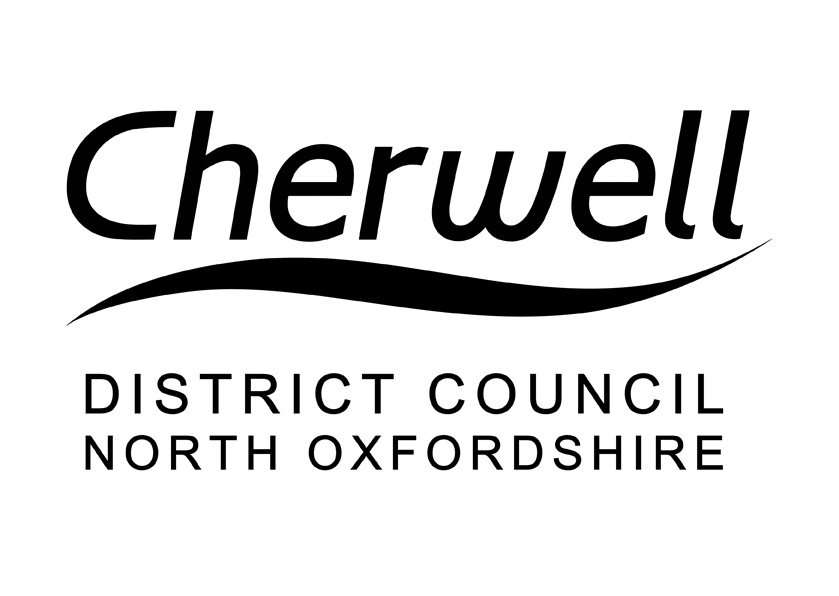 Application Number: 23/02401/TCAArboricultural Comments (TCA & TPO)Application Received:12 September 202312 September 2023Target Date:24 October 202324 October 2023Report Date:3 October 20233 October 2023Case Officer:Caroline Morrey (Arboricultural Officer)Caroline Morrey (Arboricultural Officer)ApplicantSusan DixonPenn House 9 Walford RoadSibford FerrisBanburyOX15 5BLAgentTreetech Arb ServicesLower BuildingsSarsdenChipping NortonOX7 6PNSite: Penn House, 9 Walford Road, Sibford Ferris, OX15 5BLParish Council comments:No commentsNeighbour comments:No commentsStatutory Protection:Conservation areaT.E.M.P.O guidance notes completed:NoTrees / Proposal (Brief Description)T2 x Beech - Reduce by 2 metresAppraisalDesktop assessment.  The beech tree is located in the rear garden.  It doesn’t seem to be a significant specimen from the submitted photo.  The proposed work will not be visible from the road.Conclusion The work proposed will have a limited impact on the conservation area.Case officer decision:No objectionsCase officer signature:Caroline MorreyChecked by:Date checked: